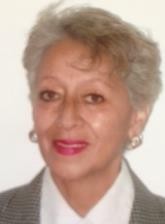 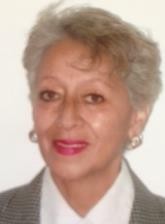 Certified since 1995 by the Supreme Court to Mexico City and by the Federal Judicial Council since 2002CONTACTWhatsApp best Phone/SMS:(+52) 5576972108 & 4496607967GMT -06:00 Mexico CityEMAIL:ideastranslation@gmail.comperitomaria@yahoo.co.uk LANGUAGESNative: Mexican Spanish C1+ English US and UK C1+ GermanC1+ FrenchMARÍA             DELGADOCERTIFIED EXPERT GERMAN, ENGLISH, SPANISH TRANSLATORCUSTOMER SERVICE IN GERMAN, FRENCH, ENGLISH & SPANISHGAMING TRANSLATION AND LQA ONLINE LANGUAGE TEACHER (Adults/Children)GERMAN, ENGLISH, FRENCH AND SPANISHSwiss Embassy in Mexico Commercial Attachée1991–1996Attention to commercial affairs between Switzerland and Mexico Marco Agreement translation, International Fair Organizer, Representants Search in Mexico, Attention to Governmental AffairsGoK International, S.C. Director and Interpreter1998–2017Volume translations, patents, lawsuits, medical products, translation services, interpretation services, subtitling, transcription, voice-over, phone, e-mails and chat assisting customers and helpdesk service.Ideas Translation Independent Language Specialist2017–Up-to--DateLanguage Services in general as an independent contractor. Work by the hour, by word, by documents, by lawsuit.SKILLSSworn Translation – Sealed and signed certified translations Translation, Transcription, Machine Translation Post-Editing, Audition Interpretation, Video transcription and video games translation. CAT tools SDL Trados Freelance Plus 2022, MemoQ, Pactera, and similar others.Lawsuits, Patents, Academic Certificates, CVs. Video TikTok and gaming start-set instructions. Subtitling of product and marketing campaigns videos for registration.Medical and herbal products translation for COFEPRIS registration, clinical trials and clinical diagnosis for insurance companies, Medicare complaints and diagnosis assessments. Customer Service Helpdesk experience with Zendesk, Magento, BMC Remedy, Resolve IT, Microsoft 365, Google Suite, ITSM and ITIL 4ed, fundamental SAP, JIRA, Citrix, VMware, ServiceNow, Sharepoint and Teams. Academic CertificationHighschool (1975)Berlitz School’s Technical Translator and Interpreter Certificate (1977)French Law Studies (1st Year) Universitât des Saarlandes (Germany, 1978-1980)Several German Courses at the Universitât des Saarlandes (Germany, 1980-85)Second Degree French Language at the Université de Grenoble (France, 1976)US Law Postgraduate Diploma, Mexico City (UNAM, 1992) Current College Student: Health Science Bachelor 1st year (major in Biology) UoPeople (USA, 2021-2025)